Saskatchewan Council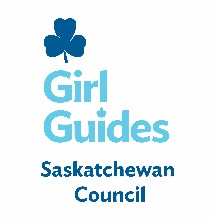 Rental Space SubsidySK Council will provide financial assistance for weekly meeting facility rental subsidies or other such barriers up to 50% for units who show need.Contact Person: ______________________________________	iMIS #: ______________________E-mail: ______________________________________________	District_______________________Unit name: _______________________________________________Branch Level: ____________________________________________	Number of people in Unit:  Girls_______     Adults_______Start Date________________________________________	End Date_______________________________Location of Rental Space______________________________________________________	Unit Meeting	 			Provide a clear and concise breakdown of the timeframe of the rental hours you intend to use through the subsidy (ie 3 hours for weekly unit meetings from September 30 to May 6 excluding school closures – 28 dates x 3 hours – 84) 	____________________________________________________________________________________________     	Other (please explain and include budget)					____________________________________________________________________________________________	____________________________________________________________________________________________Date of last application to this fund: _____________________________________________    Amount Received from last application: _________________________________________Amount requested for this application: ________________________________________Office Use Only Motion #: _________________	Amount given: $_____________________   Cheque #:______________   	Date: _______________________________